PORTLAND VA FISHER HOUSE 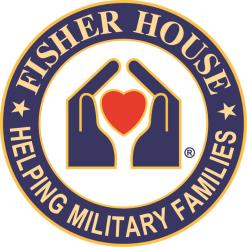 “Wish List”What your home needs, our home needs.... Thank you for your interest in helping families who will be staying at the Portland VA Fisher House! The following list includes items that are “one-time” or “continuous” needs to provide our home with day-to-day essentials when the house is operational. Your donation will help with daily needs so families can focus on providing healing comfort to their loved ones. Portland VA Fisher House, Vancouver, WA Campus will not be fully constructed until January 2016; we can accept item donations at that time. Until the anticipated time arrives, we are happy to share what the needs will be to prepare for the future arrival of our guests. MONETARY DONATIONS: Provide us the flexibility to use your donations as a particular need arises. Donations can be made in person or by mail. Checks should be addressed to "Fisher House Foundation." Please note "Portland VA Fisher House Operations" in the memo section.Address: Fisher House Foundation, P.O Box 97229 Washington, DC 20077-7804 *We can begin accepting monetary donations directly once the Portland VA Fisher House opens* For questions please contact Barbara Decoito, Portland VA Fisher House Program Manager at 360-696-4061 Ext. 32285 or barbara.decoito@va.gov.Updated 10/8/15New/Unused Items for Kitchen and Pantry (Please make sure food is not expired)Quantity Requested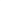 FrequencySealed and Unopened Pantry Items: Sugar, flour, salt, pepper, other common seasonings, coffee, non-dairy coffee creamers, non-sugar coffee sweeteners, peanut butter, jelly, rice, pasta, cooking oil, shortening, sliced bread loaf, “To Go” individual snack items (chips, crackers, dried fruit, etc.), canned goods (soups, stews, chili, etc.). Please check with FH Staff Continuous Need Sealed and Unopened Refrigerated Items: Milk, butter, ketchup, mustard, mayonnaise, pickles, salad dressing, etc. Please check with FH Staff Continuous Need Sealed, Unopened Freezer Items: Frozen MEATS (frozen chicken, ground beef, sausage, etc.), frozen “to go” meals such as lean pockets, breakfast sandwiches, etc. Please check with FH Staff Continuous Need Produce: Fruit (apples, oranges, bananas, etc.) Please check with FH Staff Continuous Need Bottled Water (by the case, regular, not flavored or carbonated) 1 Case Continuous Need Folding High Chair (New) 1 One Time Need Toddler and Infant Bibs One toddler size -bundle and one infant size- bundle One toddler size -bundle and one infant size- bundle Please check with FH Staff Plastic Products: Plastic utensils, zip lock bags, coffee stir sticks, saran wrap, aluminum foil. Please check with FH Staff Please check with FH Staff Continuous Need Paper Products: paper towels, napkins, bath tissue, Kleenex, hot/cold cups (paper preferred) with lids (to-go), paper plates. 1 pack/bundle each 1 pack/bundle each Please check with FH Staff Keurig K-Cups (coffee, tea, hot chocolate, etc.) Please check with FH Staff Please check with FH Staff Continuous Need Dishwasher soap (Cascade 2 in 1 Action Packs) 1 box 1 box Continuous Need Food storage containers various sizes (plastic & glass) 2 Sets 2 Sets Please check with FH Staff Dish Scrubbers 4 4 Please check with FH Staff New/Unused Items for Laundry RoomQuantity Requested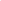 Quantity RequestedFrequencyHigh Efficiency (HE) Liquid Laundry Detergent and Fabric Softener 1 container each 1 container each Continuous Need New/Unused Special Request Items for Guest Suites Quantity Requested Frequency Frequency Hair Dryers (Conair-Folding Handle Compact Hair Dryer) 17 Until quantity requested is fulfilled Until quantity requested is fulfilled Children’s Pack N’ Play 2 Until quantity requested is fulfilled Until quantity requested is fulfilled Luggage Stand/Rack 16 Until quantity requested is fulfilled Until quantity requested is fulfilled New/Unused Special Request Items for the House Indoor/Outdoor Quantity Requested Frequency Frequency BBQ Grill (propane) 1-2 Until quantity requested is fulfilled Until quantity requested is fulfilled BBQ Grill Cover 1-2 Until quantity requested is fulfilled Until quantity requested is fulfilled BBQ Utensils 1-2 sets Until quantity requested is fulfilled Until quantity requested is fulfilled Wii Video Game System 1 Until quantity requested is fulfilled Until quantity requested is fulfilled Wii Video Games – child/family appropriate Please check with FH Staff Please check with FH Staff Please check with FH Staff 9x12 dry erase board -Blank 1 Until quantity requested is fulfilled Until quantity requested is fulfilled 9x12 dry erase board w/fillable calendar 1 Until quantity requested is fulfilled Until quantity requested is fulfilled Dry Erase Markers and Eraser 1-2 sets each Until quantity requested is fulfilled Until quantity requested is fulfilled DVD’s – new and used (Rated G to PG-13) Please check with FH Staff Please check with FH Staff Please check with FH Staff House Hold Cleaning Supplies (home grade): Febreeze air freshener, Lysol disinfectant spray, Lysol disinfectant wipes, Pledge wipes 1 container each Continuous Need Continuous Need Label Maker and Label Tape 1 each Please check with FH Staff Please check with FH Staff Special Request Items for Guests Quantity Requested Frequency Gift certificates (eateries like McDonald’s, Subway, and other nearby restaurants, movies, local attractions) Unlimited amount Continuous Need Tickets to local events and entertainment (individual) Unlimited amount Continuous Need Postage Stamps Unlimited amount Continuous Need Long distance calling cards Unlimited amount Continuous Need Gift Cards – Gas Stations (Near Fisher House: Shell,76, Chevron) Unlimited amount Continuous Need Gift Cards to Walmart, Safeway, Fred Meyer, or Winco Unlimited amount Continuous Need 